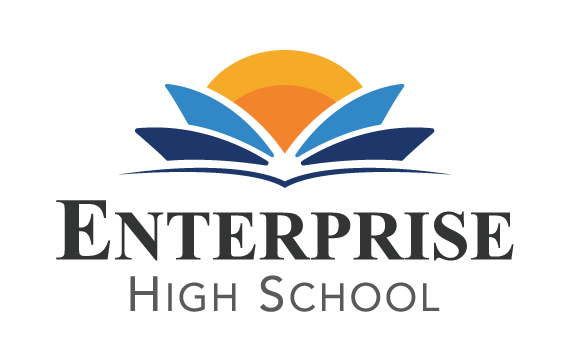 Enterprise High School  2461 McMullen Booth Road    Clearwater, FL  33759Board of Directors Meeting   Monday, November 9th, 2022, at 5:30 PM EST EHS BOARD MEETINGPlease join my meeting from your computer, tablet or smartphone. https://www.gotomeet.me/DelvinVickYou can also dial in using your phone. United States: +1 (872) 240-3212Access Code: 828-964-493BOARD AGENDA  Public Sign –In Call to Order Welcome and Introductions      4.    Public Comment     5.    Board Action Items and Discussions:                                		         	A. Motion to determine next steps with San Jose Schools Support.	B. Motion to determine next steps with Tampa Bay Educational Consultant, LLC.	C. Share update with TSIA dollars.	D. Change date of next meeting from 12/5 to the following week of 12/12/22.Announcements: Graduation Ceremony is on 12/15at 7:00 pm at Countryside High School.Adjournment        